Escola Municipal de Educação Básica Augustinho Marcon  Catanduvas, setembro de 2020.Diretora: Tatiana M. B. Menegat.                                                                                                                       Assessora Técnica-Pedagógica: Maristela Apª. B. Baraúna.Assessora Técnica-Administrativa: Margarete P. Dutra.                                                                                Professor de Dança/Teatro Wlademir José Maciel VieiraEsta semana o exercício trabalha o resgate dos jogos da infância.Atividade livreJogo em duplaTempo IndeterminadoObjetivo: Desenvolvimento psicomotor e desenvoltura corporal através do resgate de jogos vivenciados pelos pais.Descrição: Converse com seus pais e questione quais jogos eles jogavam na infância e adolescência. A partir das descrições coletadas façam o jogo juntos. Esta atividade tem por objetivo aproximar a família e proporcionar um momento de conexão familiar. Esta atividade é muito boa para conexão entre indivíduos eexpressão corporal.Sugestão de jogos1 — Jogo do bafo Jogo de aposta, na qual deve-se bater com a mão completamente aberta ou com a mão em forma de concha para virar o maior número de figurinhas.2 — Taco ou Bete O objetivo é derrubar com uma bola o alvo dos oponentes.3 — Cabo de guerraDuas equipes competem entre si em um teste de força puxando a corda.4 — QueimadaO objetivo é acertar com a bola o maior número de jogadores do time adversário.5 — Pular corda(Duas pessoas giram a corda enquanto um ou mais participantes a pulam)6 — Telefone sem fioUm participante diz uma frase a outro participante. Esse deve repassar a frase conforme o que ouviu. O último participante diz o que entendeu em voz alta.7 — BobinhoO bobinho tem que tentar roubar a bola dos outros participantes.8 — Gato miaQuem está escondido deve miar para dar pistas do local onde está.9 — Pular elásticoDois jogadores seguram o elástico enquanto outro pula.10 — Pique-esconde (Uma pessoa conta até um determinado número, enquanto os outros participantes se escondem. Depois, quem estava contando vai atrás dos participantes até encontrá-los).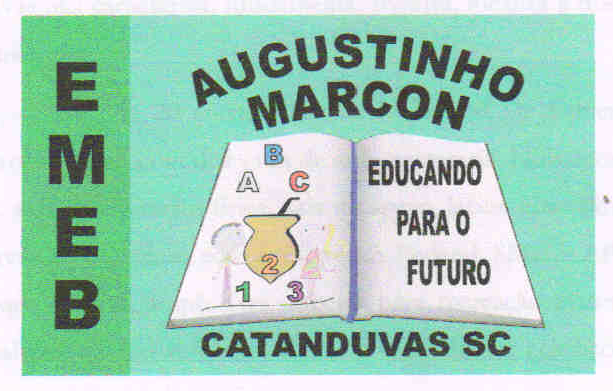 